MČ Praha - Březiněves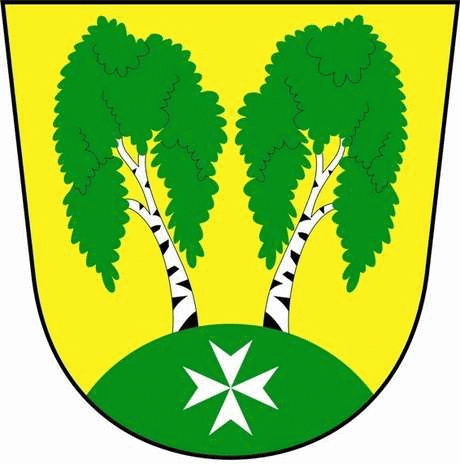 U Parku 140/3, 182 00 Praha 8Program zasedání Zastupitelstva MČ Praha – Březiněves
										Číslo:                   36	Datum    03.07.2017S V O L Á V Á Mzasedání Zastupitelstva MČ Praha – Březiněvesna den 19.07.2017 od 17:30 hod. do kanceláře starostyProgram:Kontrola zápisu č. 35.Zadávací dokumentace a vyhlášení výzvy k podání nabídek na veřejnou zakázku: „Zasíťování pozemku 427/251, vybudování komunikací“, stanovení výběrové komise.Dodatek č. 3 se společností PUDIS, Nad Vodovodem 3258/2, Praha 10 – Strašnice. Zvýšení rozpočtu na rok 2017.Různé.								                  Ing. Jiří Haramul						    	                    starosta MČ Praha - Březiněves